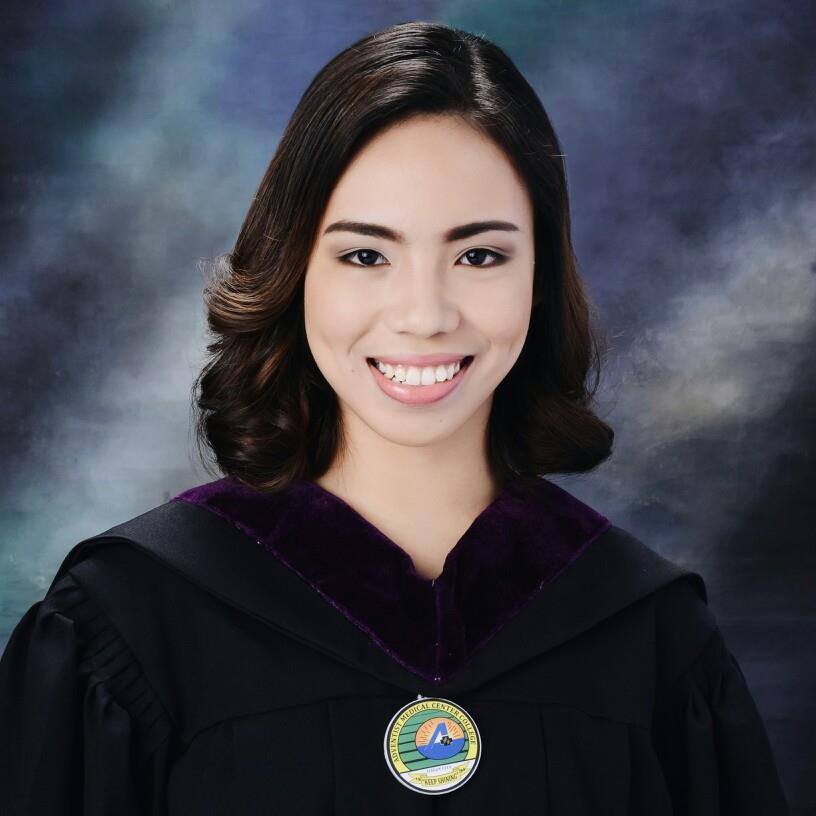 HAZEL, RMT, MLS (ASCPi)E-mail address: hazel.380141@2freemail.com POSITION APPLIED FORMEDICAL LABORATORY SCIENTIST - StaffSUMMARY OF QUALIFICATIONS  Registered medical technologist in the Philippines.Has a certification as an International Medical Laboratory Scientist (ASCPi)Registered medical technologist with almost 2 years work experience at Mercy Community Hospital Inc., PhilippinesRegistered medical laboratory scientist with 6-month internship at Mindanao Sanitarium and Hospital College (MSH), Philippine Red Cross – Iligan Chaper, and Northern Mindanao Medical Center (NMMC)Efficient in being a patient’s advocate and health educator. Accurate, reliable, diligent and focused on the timely, quality completion of all laboratory procedures. Work well under pressure and time constraints within high-volume environments.EDUCATIONAL BACKGROUNDDEGREE			Bachelor of Science in Medical TechnologySCHOOL			Mindanao Sanitarium and Hospital College Iligan City, PhilippinesYEARS ATTENDED		2011-2015	SECONDARY			St. Michael’s CollegeEDUCATION			Iligan City, PhilippinesYEARS ATTENDED		2007-2011ACADEMIC ACHIEVEMENTSGraduated Salutatorian among 119 students in graduating Class 2011 with a GPA of 92.0 and academic achievement awards such as Best in Science, Best in English, Excellence Award, Service Award, Debater of the Year, and Performing Arts Club Award.Creative Writing Editor in Radiance School Paper at St. Michael’s CollegeCompeted during interschool debate and public speaking competitions in the years 2009, 2010, and 2011. 1st Placer in Creative Writing as well as Online Creative Writing during 2010 Division Schools Press ConferenceWon the English Literature intersection debate last 2013.Graduated with a bachelor’s degree of Medical Technology last March 2015 with a GPA of 90.6Passed the September 2015 Medical Technology Licensure Examination with a GPA of 84.80 and is a certified International Medical Laboratory Scientist by ASCPCLINICAL EXPERIENCE AND TRAINING BACKGROUND Company Name:  		Mindanao Sanitarium and HospitalCompany Industry:  		Hospital/HealthcarePosition: 			Medical Technologist InternDuration of Intership: 	September 2014 – December 2014 Brief Hospital Description: 	A Tertiary hospital facility and is the only ISO-certified hospital in Iligan City which provides tertiary care and hospital services to patients. The clinical laboratory of the hospital comprised of sections such as Chemistry, Serology, Hematology, Clinical Microscopy, Histopathology, and Bacteriology.Company Name:  		Northern Mindanao Medical CenterCompany Industry:  		Hospital/HealthcarePosition: 			Medical Technologist InternDuration of Intership: 	December 2014 – March 2015Brief Hospital Description: NORTHERN MINDANAO MEDICAL CENTER (NMMC) is a center of wellness and excellence and an accredited Level IV DOH hospital in Region 10. Located within the Provincial Capitol Compound in Cagayan de Oro City, Philippines, it is an 89 year old hospital that metamorphosed from a 20-bed Misamis Public Hospital in 1918 to a 50-bed Misamis Oriental Provincial Hospital in 1945 then to a 200-bed Northern Mindanao Regional Training Hospital (NMRTH). It became the 300-bed Northern Mindanao Medical Center on March 11, 1995 by virtue of RA 7938. As a training center, its eleven (11) programs/specialties are fully accredited by specialty boards. As a Level IV health facility, it serves and provides the highest attainable health care in Region 10 and the neighboring regions, provinces and municipalities.Company Name:  		Philippine Red Cross – Iligan City ChapterCompany Industry:  		Blood BankPosition: 			Medical Technologist/Phlebotomist InternDuration of Internship: 	October 2014Brief Description: Born officially in 1947, but with roots that traces back to the revolutionary days, the Philippine Red Cross has truly become the premier humanitarian organization in the country. The Philippine Red Cross National Blood Services is one of the major suppliers of blood in the country. The PRC is tasked to provide safe and quality blood through its active role in advocacy, education and promotion of voluntary blood donation, donor recruitment, retention and care, blood collection, testing, processing and blood issuance through its network of 82 blood service facilities nationwide.Key Contribution: Attended mobile blood donations at Philippine Red Cross-Iligan City Chapter, screened and collected blood on donors safely and accurately. Company Name:  		Mercy Community Hospital Inc.Company Industry:  		Hospital/HealthcarePosition: 			Medical TechnologistWork Duration	: 	January 2016 – present Brief Hospital Description: 	One of the biggest Tertiary hospital facilities in Iligan City that provides quality hospital services to patients. The clinical laboratory of the hospital comprised of sections such as Chemistry, Serology, Hematology, Clinical Microscopy, Histopathology, and Bacteriology.Key Contributions:Executed and analysed tests in areas including chemistry, microbiology, serology, hematology, blood banking, clinical microscopy, and histopathology. Collected and prepared specimens from patients in a swift and professional manner with accuracy and precision. Performed stat and routine testing on a variety of specimens 	quickly and accurately. COMPUTER LITERACY With intermediate to proficient skills in:Using Word Processing & Desktop PublishingUsing and Creating Visual OrganizersCreating Multimedia PresentationsUsing EmailComputer Use-hardware and software applicationsUsing Internet BrowsersData Entry  PERSONAL DATAAge	:		23 years oldDate of Birth	:		August 9, 1994Gender	: 	 	FemaleCivil Status	: 	 	SingleHeight	: 	 	5’4” (1.625 meters)Weight	: 	 	55 kgsNationality	: 	 	FilipinoReligion	:    	Roman CatholicLICENSE DETAILSLicensing Body	: 		Professional Regulation Commission (PRC)Professional Status 	: 	Registered Medical TechnologistRegistration Date		: 	11/5/2015Expiration Date	    : 	8/9/2021Licensing Body	: 		American Society for Clinical Pathology (ASCP)Professional Status 	: 	International Medical Laboratory Scientist (IMLS)Registration Date		: 	10/20/2017Expiration Date	    : 	10/2020